
Gregory Lee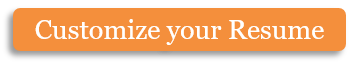 Redwood City, CA 94063|(123)456-7899 | info@hloom.comWorking ExperienceCentral Park Grocery Store — Richmond, VACashier, January 2012 – February 2013Greeting customers upon their entrance to the grocery storeReceiving payments from customers in exchange for goods soldContacting customers in case of insufficient check fundsChecking “point of purchase” signsOperating cash register and adding machineHandling customers’ cash related issues in a polite mannerAchievements & AwardsIntroduced different techniques which reduced the time required to handle customers at Central Park Grocery StoreBest Student Shield for the year 2011 – Richmond College of Business AdministrationKey SkillsExcellent knowledge of retail environmentAbility to run a cash register (both manual and computerized)Ability to maintain excellence in customer serviceAbility to deal with colleagues and senior management through excellent communication skillsExcellent knowledge of Microsoft Office tools including Excel, Word, and OutlookAble to work effectively in high pressure situations with no or minimal supervisionAbility to work in ever-changing work situationsAbility to meet deadlines while giving attention to detailsAbility to except challengesAbility to work with colleagues and upper management in a fast-paced environmentFlexible working hours including overtime and weekends if and when requiredA total understanding of Point of Sale terminals (POS)Capable of handling cash related issues and taking appropriate and timely actionEducationRichmond College of Business Administration — Richmond, CAPost Graduate Diploma in Managerial Sciences – Graduated: December 2011GPA: 3.4Copyright information - Please read© This Free Resume Template is the copyright of Hloom.com. You can download and modify this template for your own personal use to create a resume for yourself, or for someone else. You can (and should!) remove this copyright notice (click here to see how) before sending your resume to potential employers.You may not distribute or resell this template, or its derivatives, and you may not make it available on other websites without our prior permission. All sharing of this template must be done using a link to http://www.hloom.com/resumes/. For any questions relating to the use of this template please email us - info@hloom.com